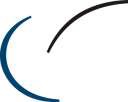 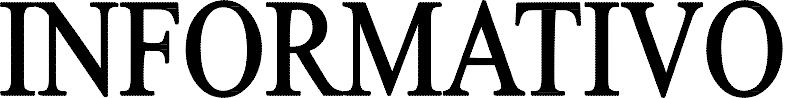 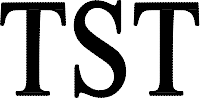 ExecuçãoNº 13Período: 24 de março a 13 de abril de 2015Este Informativo contém resumos não oficiais de decisões proferidas pelo Tribunal em sede de execução trabalhista. A fidelidade dos resumos ao conteúdo efetivo das decisões, embora seja uma das metas perseguidas neste trabalho, somente poderá ser aferida após a sua publicação no Diário Eletrônico da Justiça do Trabalho.SUBSEÇÃO I ESPECIALIZADA EM DISSÍDIOS INDIVIDUAISAção anulatória. Pretensão de desconstituição de sentença homologatória de cálculos de liquidação. Não cabimento. Art. 486 do CPC.A pretensão de desconstituição de sentença homologatória de cálculos de liquidação apresentadospelo perito é incompatível com a ação anulatória, a qual, consoante o art. 486 do CPC, é cabível apenas contra os atos dispositivos praticados pelas partes, que não dependam de sentença, ou contra os atos processuais objeto de decisão meramente homologatória. Assim, tendo em conta que os cálculos apresentados por perito contábil não se caracterizam como atos dispositivos em que há declaração de vontade destinada a dispor da tutela jurisdicional, e que a sentença homologatória de cálculos de liquidação não se destina a jurisdicionalizar ato processual das partes, mas tornar líquida a prestação reconhecida na sentença exequenda, integrando-a, não há falar em cabimento da ação anulatória. Com esses fundamentos, e não vislumbrando afronta aos arts. 896 da CLT e 486 do CPC,  a  SBDI-I,  por  unanimidade,  não  conheceu  do  recurso  de  embargos  interpostos  pelo reclamante  antes  da  vigência  da  Lei  nº  11.496/2007.  Registrou  ressalva  de  fundamentação  o Ministro Lelio Bentes Corrêa. TST-E-ED-RR-156700-08.2000.5.17.0001, SBDI-I, rel. Min. Guilherme Augusto Caputo Bastos, 9.4.2015SUBSEÇÃO II ESPECIALIZADA EM DISSÍDIOS INDIVIDUAISAção rescisória. Execução fiscal. Multa por infração à legislação trabalhista. Contratação de servidores públicos temporários. Regime estatutário. Incompetência da Justiça do Trabalho.Não compete à Justiça do Trabalho processar e julgar lides em que se discute sanção aplicada porinfração à legislação trabalhista a município que mantém vínculo de natureza estatutária com servidores admitidos em caráter temporário. O STF, em decisão proferida na ADI-MC 3.395/DF, definiu que as contratações temporárias realizadas sob a égide inciso IX do art. 37 da CF têm natureza jurídico-administrativa, o que afasta a competência da Justiça do Trabalho. Na espécie, a pretensão rescisória fora proposta pelo Município de Laguna/SC em face de acórdão proferido em sede execução fiscal promovida pela União para a cobrança de multa imposta pela Auditoria do Ministério do Trabalho e Emprego em decorrência do não recolhimento do FGTS dos servidores temporários contratados sob o regime estatutário, mas sem submissão a concurso público. No caso, ressaltou-se que embora as ações relativas às penalidades administrativas impostas pelos órgãos de fiscalização das relações de trabalho sejam da competência da Justiça do Trabalho (art. 114, VII, da CF), qualquer discussão em torno da legalidade das relações entre servidores temporários e o Município de Laguna deve ocorrer na Justiça comum. Com esses fundamentos, a SBDI-II, à unanimidade, conheceu do recurso ordinário interposto pelo Município e, no mérito, deu-lhe provimento para julgar procedente o pedido de rescisão do julgado e desconstituir a sentença, por incompetência da Justiça do Trabalho, declarando, consequentemente, nulos os atos decisórios praticados na ação primitiva, bem como determinar a remessa do feito originário à Vara da Fazenda Pública da Comarca de Laguna/SC. TST-RO-456-38.2013.5.12.0000, SBDI-II, rel. Min. Douglas Alencar Rodrigues, 7.4.2015Informativo TST Execução - nº 13                                                                                                                           Período: 24 de março a 13 de abril de 2015      Ação rescisória. Venda de imóvel de sócio da empresa anterior à desconsideração da personalidade jurídica da devedora. Terceiro de boa-fé. Fraude à execução. Não ocorrência.Não ocorre fraude à execução quando a alienação do imóvel do sócio da empresa é anterior àdesconsideração da personalidade jurídica da devedora e não há provas da má-fé do terceiro adquirente.  Na espécie, restou demonstrado que os terceiros não tinham conhecimento de qualquer embargo sobre o imóvel objeto da transação e que nenhuma certidão da Justiça do Trabalho os informaria da positivação do nome da proprietária do bem, pois, à época da alienação, o nome dela ainda não constava no  polo passivo da execução. Assim, reputando válido e eficaz o negócio jurídico celebrado entre as partes, a SBDI-II, por unanimidade, conheceu do recurso ordinário e, no mérito, deu-lhe provimento para, reconhecendo violação do disposto nos arts. 593, II, do CPC e 5º, XXII e XXXVI, da CF, julgar procedente a ação rescisória para, em juízo rescindendo, rescindir o acórdão proferido nos autos de agravo de petição em embargos de terceiro e, em juízo rescisório, julgar procedentes os referidos embargos para desconstituir a penhora efetivada sobre o imóvel em questão. TST-RO-6370-96.2012.5.02.0000, SBDI-II, rel. Min. Luiz Philippe Vieira de Mello Filho,7.4.2015Informativo TST Execução é uma iniciativa da Comissão Nacional de Efetividade de Execução Trabalhista, mantido pela Coordenadoria de Jurisprudência – CJUR Informações/Sugestões/Críticas: (61)3043-4417 cjur@tst.jus.br